Контрольная работа № 1Задание № 1            Расчет простой цепи постоянного тока	Для расчета простой цепи необходимо знать основные понятия, определения и элементы простых цепей постоянного тока: источники и приемники электрической энергии, их мощность и КПД.Основы расчета электрических цепей постоянного тока: понятие о режимах электрических цепей, схемы электрических цепей, условные обозначения, участки схем электрических цепей: ветвь, узел, контур. Знать и применять основные законы электротехники для расчета электрической цепи: законы Кирхгофа, закон Ома.При расчете необходимо соблюдать следующий алгоритм:Перед расчетом электрической цепи необходимо схему «подготовить» к расчету: указать положительные направления токов в ветвях (относительно источника ЭДС).При расчете простой цепи со смешанным соединением потребителей применяется метод свертывания. Метод заключается в том, что исходная схема «сворачивается» в схему с одним эквивалентным (общим) сопротивлением. Для этого необходимо выделить отдельные участки с чисто последовательным и параллельным соединением, определяя для них эквивалентные сопротивления.При последовательном соединении резисторов эквивалентное сопротивление определяется по формуле    Rэкв = R1 + R2 + …+ Rn, [Ом]	      		           (1)При параллельном соединении двух резисторов эквивалентное сопротивление определяется по формуле    Rэкв= R1*R2/ (R1+R2), [Ом]                                     (2)При параллельном соединении трех резисторов эквивалентное сопротивление определяется по формуле1/Rэкв = 1/R1 + 1/R2 +…+ 1/Rn,  [Ом]                       (3)Рассчитать ток в неразветвленной части цепи, используя закон ОмаI = E/ (R + r) или                                                  (4)первый закон Кирхгофа       Iоб = I1 + I2 +…+In, [А]                                          (5)«Разворачивая» схему в обратном порядке вычислить токи в ветвях и падения напряжения на отдельных сопротивлениях, используя закон Ома                              I = U/ R, [А]                                                        (6)   U = I*R, [В]                                                       (7)Правильность расчетов проверяют с помощью законов Кирхгофа.Первый закон Кирхгофа 	                 	                     Ʃ I = 0                                                           (8)Второй закон Кирхгофа 	                                      Ʃ Е = Ʃ I*R                                                     (9)Проверить правильность расчета цепи необходимо составив баланс мощностей                                      Ʃ (E*I) = Ʃ (I2*R)                                           (10)Определить энергию, потребляемую потребителем (цепью) по формуле                                               W = P*t, [кВт*ч]                                            (11)Задание на расчетЦепь постоянного тока содержит несколько резисторов, соединённых смешано. Всюду индекс тока или напряжения совпадает с индексом резистора, по которому проходит ток или на котором действует это напряжение. Номер рисунка, заданные значения одного из напряжений или токов и величина, подлежащая определению, приведены в таблице № 1. Определить также мощность, потребляемую всей цепью, и расход электрической энергии цепью за 8 часов работы.	Пояснить с помощью логических рассуждений характер изменения электрической величины, заданной в таблице вариантов (увеличится, уменьшится, останется без изменений), если один резисторов замкнуть накоротко или выключить из схемы. Характер действия с резистором и его номер указаны в таблице № 1 При этом считать напряжение Uав считать неизменным. При трудностях логических пояснений ответа можно выполнить расчёт требуемой величины в измененной схеме и на основании сравнения её двух схемах дать ответ на вопрос. 	Данные для расчета указаны в таблице № 1.Таблица № 1 - Исходные данные для расчета задачи № 1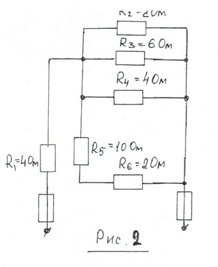 Задание № 2Расчет сложной цепи постоянного токаДля электрической цепи, изображенной на рисунке по заданным в таблице 2 данным выполнить следующее:Начертить схему цепи, задать направления токов в ветвяхОпределить количество ветвей, узлов, контуровУзел – это место соединения трех и более проводниковВетвь – это участок цепи с последовательным соединением элементов, соединяющий две узловых точки, по которому протекает один и тот же токКонтур – это замкнутая цепь, образованная несколькими ветвями. Могут быть простые и сложные. Для расчета сложной цепи принимаем простые контуры.Составить систему уравнений для расчета цепи методом уравнений Кирхгофа. Пояснить правила составления системы и методику расчета этим методом. При этом необходимо помнить, что число уравнений в системе равно числу неизвестныхчисло уравнений по 1 закону Кирхгофа равно                                            y = n – 1,                                                    (12)где	y – число уравнений по 1 закону Кирхгофа	n – число узловостальные уравнения составляются по 2 закону Кирхгофа ( или равно числу простых контуров)Упростить схему, заменив треугольник сопротивлений R4, R5, R6 в эквивалентную звезду; начертите схему с эквивалентной звездой, укажите на ней токи; найдите все токи, пользуясь методом контурных токов.в эквивалентной схеме эквивалентные сопротивления определяются по формуле                               Ra = R1* R2/ (R1 + R2 + R3),                                   (13) где	Ra – сопротивление эквивалентной звезды, прилегающее к соответствующему узлуR1, R2, R3 – сопротивления рассматриваемого треугольникаНачертите исходную схему цепи, подготовьте ее к расчету методом контурных токов:произвольно задайте направления токов в ветвях и контурных токовсоставьте систему уравнений, количество уравнений в системе должно быть равно числу простых контуровуравнения в системе составляют по 2 закону КирхгофаОпределите собственные и общие сопротивления контуровСоставьте систему уравнений по методу контурных токов, рассчитайте токи в цепи матричным способомСоставьте баланс мощностей и проверьте правильность расчетаВыберите в схеме контур с двумя источниками, начертите схему цепи, задайте направление обхода, расставьте знаки потенциалов. Рассчитайте потенциалы и постройте потенциальную диаграмму. При расчете потенциалов необходимо помнить, что потенциал последующей по направлению обхода точкиуменьшается на величину падения напряжения, если на участке имеется сопротивление:                            φn =  φn-1 – I*R                                                  (14)увеличивается на величину источника ЭДС, если на рассматриваемом участке включен источник ЭДС:                                             φn =  φn-1 + Е                                                  (15)Построение диаграммы пояснить. Правильность расчета проверить балансом мощностей.Данные для расчета приведены в таблице № 2.Таблица 2 – Исходные данные для расчета задачи № 2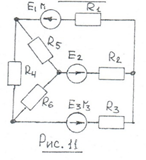 Задание № 3    Расчет трехфазной цепи переменного тока	В трёхфазную четырёхпроводную сеть с линейным напряжением Uном включили звездой разные по характеру сопротивления. Начертить схему цепи и подготовить схему к расчету.Определить в показательной форме линейные напряжения            ỦA =  UАеj0; ỦB =  UBе- j120;  ỦC =  UCе j120  [В]                   (22) фазные напряжения      ỦA =  UАеj0/ √3; ỦB =  UBе- j120/√3; ỦC =  UCе j120/√3,              (23)Определить комплексные сопротивления фаз в алгебраической и показательной форме                            , [Ом]                                (24)Определить в алгебраической и показательной форме линейные токи и фазные токи при соединении «звезда»                                        İл = İф,  [А]                                              (25)      İА = ,      İВ = ,   İС =                  (26) записать действующие значения токовОпределить ток в нулевом проводе в комплексной форме, записать его действующее значение                                   İN = İА + İB + İС = Ie-jφ, [A]                               (27)Определить углы сдвига фазРассчитать полную, активную и реактивную фазные мощности                          ŚA = ŮA*ȈA = РА + jQA, [ВA]                              (28)	                           ŚВ = ŮВ*ȈВ = РВ + jQВ, [ВA]                              (29)                            ŚС = ŮС*ȈС = РС + jQС, [ВA]                              (30)7.2 полную, активную и реактивную мощность всей цепи                                 Р = РА + РВ + РС, [Вт]                                    (31)                            Q = QА + QВ + QС, [ВAр]                                 (32)                                  , [ВA]                                       (33) Начертить в масштабе векторную диаграмму цепи. По векторной диаграмме определить числовое значение тока в нулевом проводе. Сравнить значения тока в нулевом проводе полученном при расчете, со значение тока полученным при построении диаграммы. 	Данные для расчёта указаны в таблице 4. Расчёты и построение диаграммы пояснить подробными пояснениями.Таблица № 3  - Исходные данные для расчета задачи № 3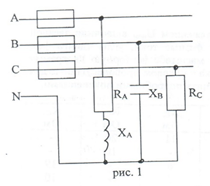 ВариантРисунок(приложение А)ЗадаваемаявеличинаНайтиДействие с резисторомДействие с резисторомИзменениекакой величины рассмотретьВариантРисунок(приложение А)ЗадаваемаявеличинаНайтизамыкаетсянакоротковыключается из схемыИзменениекакой величины рассмотреть112I1 =12 AU6R1-U3ВариантРисунок(приложение Б)Е1Е2Е3r1r2r3R1R2R3R4R5R6111142460.9-0.59816104ВариантРисунок(приложение Г)UномRA,ОмXA,ОмRB,ОмХВ,ОмRС,ОмХС,Ом11122043-1010-